[Place school logo here 
before supplying the 
document to the school]Subject Access RequestsLog of requests (required for annual audit processes)School Name[Insert Full School Name]ICO Registration Number[Insert ICO Registration Number]School supported by: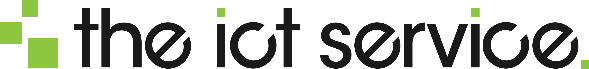 GDPR DPO Service provided by The ICT Service
dpo@theictservice.org.uk  |  0300 300 3000www.theictservice.org.uk/gdpr-dpo-service 
Training available upon request
DatePhase OnePhase OnePhase OnePhase OneCorrespondence detailing when data will be ready (date)Phase TwoPhase TwoPhase TwoPhase TwoDateName of Data SubjectPupil, Parent, Staff Member,Governor / OtherInitial Acknowledgement sent (date)Any concernsCorrespondence detailing when data will be ready (date)Extension required (Yes /No)Compilation / Redaction Complete (date)Successful Collection (Yes/No)Feedback